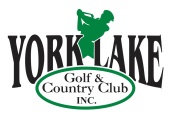 Members must check in at pro shop before going on the course.Tee Times must be booked in advance** Super Specials not eligible for Early Bird    **** Rates Subject to Change			   SUB Total:						              Paid                    Outstanding                                              Carry Forward from Previous   	 All memberships must be paid in full by June 1s   or your membership will be suspended until paid  completely.         						Type of Payment:                                          Cash  		Cheque #__________	    Visa/MC                    	Etransfer       (Admin@yorklakegolf.com)                     ___________________________________________/________      ___________	Credit Card Number                  CVV	Expiry DateThe Member or Participant agrees to hold all parties (York Lake Golf & Country Club Inc., its Directors, Management and Employees) free and save harmless from any loss or damage to person and/or property arising from the use of the course and facilities at the York Lake Golf & Country Club Inc.         Date:    			  Signature:We are not liable for any accidents occurred on York Lake Golf Course.Thank you for supporting York Lake Golf & Country Club!*** Rates Subject to Change   ** Cart Rentals – Some Restrictions ApplyMEMBERSHIP TYPERatePaidOutstanding$100.00$350.00$500.00$850.00$800.00$800.00$750.00$1325.00$1215.00$1500.00$10,000.00$10,000.00$650.00$1100.00$325.00$250.00$125.00$175.00$750.00$900.00